Специальность: 53.02.07 ТЕОРИЯ МУЗЫКИПредмет «СОЛЬФЕДЖИО»ВОПРОСЫ И ТРЕБОВАНИЯ ПО СОЛЬФЕДЖИО ДЛЯ ПОСТУПАЮЩИХНотная запись музыки. Ключи. Слоговые и буквенные обозначения звуков.Обозначение альтерации ступеней на ½ тона и 1 тон в слоговом и буквенном обозначении.Лад. Устойчивые и неустойчивые ступени лада. Структура натурального мажорного и натурального минорного звукоряда. Разновидности мажора и минора.Главные ступени лада. Главные трезвучия лада. Тональность. Квинтовый круг тональностей. Параллельные и одноименные тональности. Мажорный лад, его разновидности, ладовые тяготения в мажорном ладу.Натуральный минор, строение минорной гаммы. Неустойчивые ступени в натуральном миноре, их тяготение в устойчивые.Метр, его разновидности. Размер.  Простые и сложные метры и размеры. Схемы тактирования. Такт. Запись длительностей звуков. Длительности основные и производные. Четное соотношение длительностей. Знаки увеличения длительностей.Особые виды ритмического деления длительностей.Сложные метры и размеры, их виды.Музыкальные темпы. Понятие темпа. Их виды, обозначение.12. Понятие интервала. Ступеневая величина интервалов, их названия. Тоновая величина интервалов. Примеры количественной и качественной характеристики интервалов. Простые интервалы. Консонирующие и диссонирующие интервалы. Обращения интервалов. Интервалы увеличенные и уменьшенные, их обращения.Тритоны на ступенях натурального и гармонического минора и мажора.Понятие аккорда. Их разновидности по количеству звуков, интервальному составу. Трезвучия: виды, обращения. Структура секстаккордов и квартсекстаккордов (Б6, М6, Б64, М64). Трезвучия на ступенях натурального и гармонического мажора.Трезвучия на ступенях натурального и гармонического минора. D7 , строение, ступеневый состав, разрешение.  Обращения D7 , их названия, обозначения, строение, разрешение в Т.  Вводные септаккорды, их разновидности в мажоре и в миноре. Строение, ступеневый состав, разрешение.Гармонический минор, характерные интервалы, их названия, тоновая величина, разрешение.Гармонический мажор, характерные интервалы, их названия, тоновая величина, разрешение.Мелодический минор. Трезвучия на ступенях этого лада.Лады народной музыки. Обзор ладов, их названия, особенности строения гаммы. Сыграть гаммы этих ладов.   Альтерация. Хроматизм. Хроматическая гамма в мажоре и миноре. Модуляция. Отклонение.Сольфеджио 1. Пение мажорных и минорных гамм 3-х видов в тональностях до 6 знаков.2. Пение от звука вверх и вниз трезвучий и обращений, D7  и его обращений с разрешением в ладу.3. Пение от звука вверх  и вниз диатонических интервалов.4. Пение в ладу характерных интервалов.5. Пение в ладу трезвучий главных ступеней и их обращений, D7  и его обращений с разрешением, VII7  с разрешением.6. Определение на слух указанных элементов музыкальной речи.7. Чтение с листа.ПРИМЕРНЫЕ ОБРАЗЦЫ ЭКЗАМЕНАЦИОННЫХ ЗАДАНИЙ ЭКЗАМЕНАЦИОННЫЙ БИЛЕТ ПО СОЛЬФЕДЖИОКварто-квинтовый круг тональностей. Назвать ключевые знаки в тональности Dеs-durСыграть и спеть звукоряд гармонического cis-mollПостроить и спеть от звука as: ч4↑, м.6↓, Б64↑.Построить, разрешить и спеть ум.7, ув.4 в тональности As-durПостроить, разрешить и спеть D65 , ум.53 в тональности f-mollСпеть с листа: Б.Калмыков, Г. Фридкин «Одноголосие» № 441ПРИМЕРНЫЙ УРОВЕНЬ ДИКТАНТОВ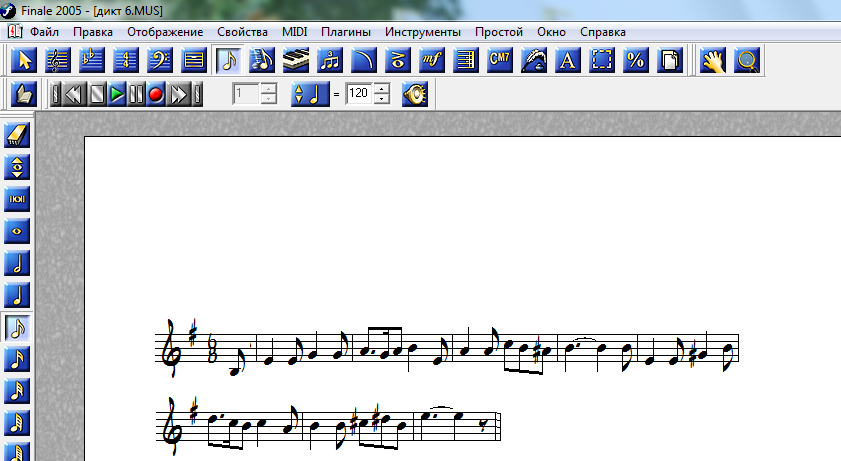 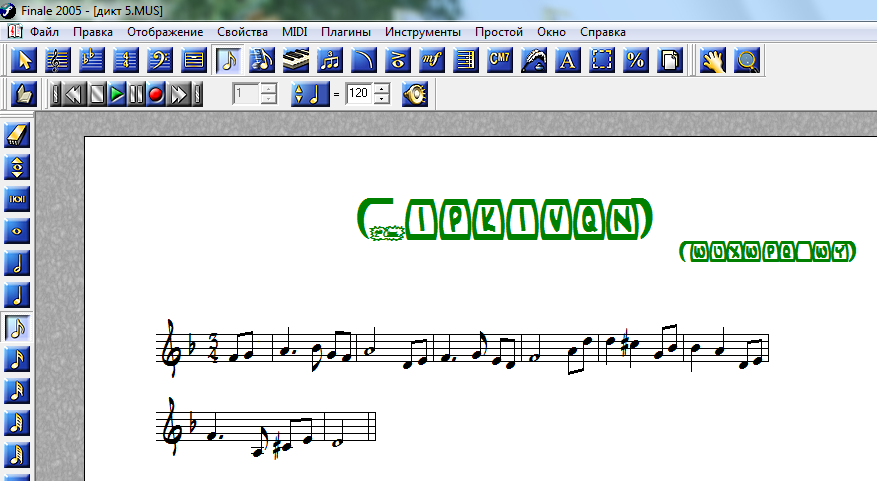 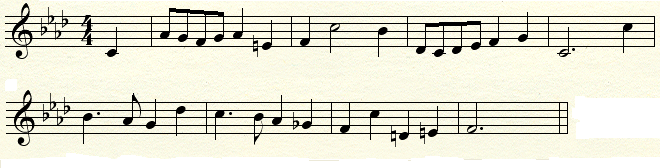 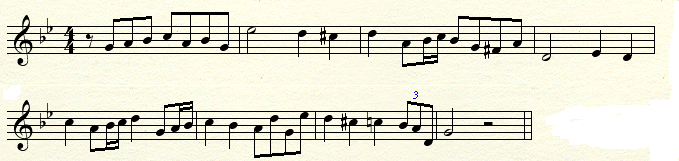 ЭКЗАМЕНАЦИОННАЯ РАБОТА ПО МУЗЫКАЛЬНОЙ ГРАМОТЕСделайте правильную группировку: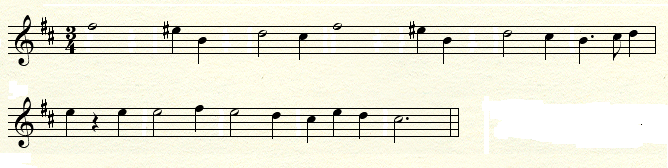 Определите интервалы: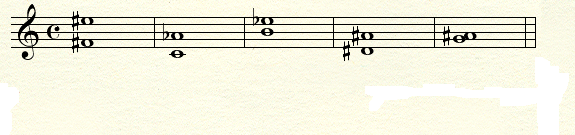 От звука «ре диез» постройте вверх м.7, Б64, D65, м.VII7В каких тональностях встречаются данные характерные интервалы и тритоны: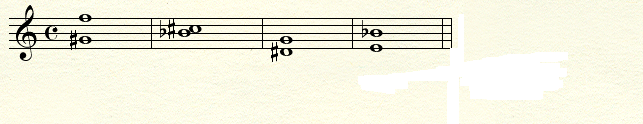 Сделайте энгармоническую замену одного из звуков каждого интервала и назовите вновь полученные интервалы: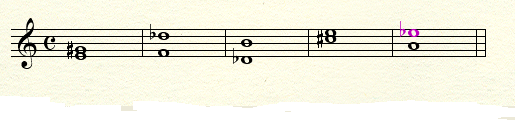                   б.3                 м.6               ув.6               м.3               ум.5  Назовите тональности, в которых встречаются данные аккорды: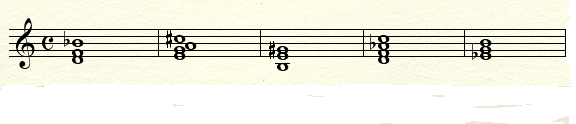            S6                       D43                   D64                  м.VII7               ув.VI53В тональности As-dur постройте цепочку аккордов:T53 – S64 (гарм.)– ум.VII7 – D65 – T53  - D64 – T6 – S53 (гарм.)– T64  - D7 – T3Определите аккорды в музыкальном произведении (примерная трудность: П.И.Чайковский «Детский альбом»)  Предмет «МУЗЫКАЛЬНАЯ ЛИТЕРАТУРА»Экзамен по музыкальной литературе включает следующие формы заданий:Музыкальная викторина (произведения из списка ниже расположенных вопросов в объёме курса ДМШ)Ответ-беседа по вопросам экзаменационного билета.	ЭКЗАМЕНАЦИОННЫЙ БИЛЕТ ПО МУЗЫКАЛЬНОЙ ЛИТЕРАТУРЕЖизненный и творческий путь Ф. ШубертаН.А. Римский-Корсаков Опера «Снегурочка»ВОПРОСЫ  Жизненный и творческий путь Ф. ШубертаВокальное творчество Ф. ШубертаЖизненный и творческий путь Н.А. Римского-КорсаковаН.А. Римский-Корсаков Опера «Снегурочка»Жизненный и творческий путь М.И. ГлинкиМ.И. Глинка Опера «Иван Сусанин»Жизненный и творческий путь Д.Д. Шостаковича Д.Д. Шостакович Симфония №7, 1 часть Жизненный и творческий путь И.С. БахаА.П. Бородин Опера «Князь Игорь»Жизненный и творческий путь П.И, ЧайковскогоП.И. Чайковский Опера «Евгений Онегин»Жизненный и творческий путь Л. БетховенаЛ. Бетховен Симфония № 5 c-mollЖизненный и творческий путь С.С. ПрокофьеваС.С. Прокофьев Кантата «Александр Невский»Жизненный и творческий путь Й. ГайднаЙ. Гайдн Симфония № 103 Es-durЖизненный и творческий путь В.А. МоцартаВ.А. Моцарт Симфония № 40 g-mollЖизненный и творческий путь М.П. МусоргскогоМ.П. Мусоргский Опера «Борис Годунов»Камерно-вокальное творчество А.С. ДаргомыжскогоЖизненный и творческий путь Ф. Шопена